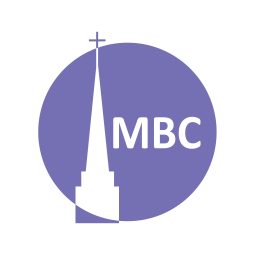 INTRODUCTION:  Genesis opened with goodness, a goodness tragically lost in the Fall. In the post-Fall world we see parallel stories of believers and also ever increasing wickedness. The story of Cain and Abel is one such story and has much to teach.  REVIEW: The Bible Project, Genesis (be cautious with other videos)KEY POINT: faith, worship, murder, increasing sinA.M. SERMON RECAP (The Fall, Gen 3:1‒13)What is wrong with this world/with me?How can the headings of true king, temptor, tempted, temptation and terminus (results) help us understand this passage?Why is this one of the most important passage in the Bible?Why do we need the 2nd Adam?P.M. SERMON RECAP (The Curse & Promise, Gen 3:14‒24) Having seen the crime how is the rest of the chapter like the courtroom?How does their punishments correspond to the crime and gender/Creation mandate?How is the mercy of God displayed?READ: Genesis 4:1‒16QUESTIONS: Section 1 (Gen 2:4) continues by introducing the first children, worship and murder. ChildrenHow does Eve’s labour pains remind her of God’s judgement but also His mercy?How does v. 1 speak of Eve’s faith and hope in Gen 3:15?Might Cain or Abel be the promised offspring?Were Adam and Eve still God fearers or pagans, if Cain and Abel worship? How is worship a measure of godliness?WorshipWhat is worship? What is an offering?Vv. 4a‒5a- Why did God accept Abel’s offering not Cains?How is there a right and wrong way to worship?How does Cain’s anger & response speak to his pride; is it not God who determines what is fair?How does the LORD seek to help Cain? What advice does He given him? (Notice ‘desire’ is used in ch.3).How do we rule over sin?Murder Why do we get angry? Why can anger lead to murder (Ja 4:2). How did sin master Cain?What does the brevity of the description of the murder indicate? Was it what we’d call ‘first degree murder’?How does murder not love God (c.f. Gen 9:6) and not love others? How does it demonstrate pride?How does the religious context make the 1st martyr?How do you think Adam and Eve felt?How does God both judge and show Cain mercy?How did Cain follow in the seed of the serpent? (Jn 8:44) How does Scripture admonish us to walk in the way of Abel and not the way of Cain? (Heb 11:2, 4, 39; 1 Jn 3:12; Jude 11).What does this story speak into the state of our world today?Any hope that Cain (or Abel) to fulfil Gen 3:15 is lost.  The serpent appears to be winning over godliness. However, see hope in v. 25. NEXT WEEK: January 31- Annual Members’ Meeting, No LGs